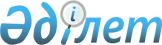 Приозерск қаласы әкімдігінің 2011 жылғы 9 наурыздағы N 5/15 "2011 жылы қоғамдық жұмыстарды ұйымдастыру туралы" қаулысына өзгерістер мен толықтыру енгізу туралы
					
			Күшін жойған
			
			
		
					Қарағанды облысы Приозерск қаласы әкімдігінің 2011 жылғы 17 тамыздағы N 28/1 қаулысы. Қарағанды облысы Балқаш қаласының Әділет басқармасында 2011 жылғы 7 қыркүйекте N 8-4-240 тіркелді. Күші жойылды - Қарағанды облысы Приозерск қаласы әкімдігінің 2012 жылғы 13 қаңтардағы N 1/1 қаулысымен      Ескерту. Күші жойылды - Қарағанды облысы Приозерск қаласы әкімдігінің 2012.01.13 N 1/1 (бірінші ресми жарияланған күннен бастап қолданысқа енгізіледі) қаулысымен.

      Қазақстан Республикасының 2001 жылғы 23 қаңтардағы "Қазақстан Республикасындағы жергілікті мемлекеттік басқару және өзін-өзі басқару туралы" Заңының 31 бабына, Қазақстан Республикасының 2001 жылғы 23 қаңтардағы "Халықты жұмыспен қамту туралы" Заңының 20 бабына сәйкес, Приозерск қаласының әкімдігі ҚАУЛЫ ЕТЕДІ:



      1. Приозерск қаласы әкімдігінің 2011 жылғы 9 наурыздағы N 5/15 "2011 жылы қоғамдық жұмыстарды ұйымдастыру туралы" қаулысына (нормативтік құқықтық кесімдерді мемлекеттік тіркеу тізіліміне 2011 жылғы 16 наурызда N 8-4-225 тіркелген, 2011 жылдың 18 наурыздағы "Приозерский вестник" N 6 (215) газетінде жарияланған), мынадай өзгерістер мен толықтыру енгізілсін:



      1) 2 тармақта:

      бесінші абзацтағы "." тыныс белгісі ";" тыныс белгісіне ауыстырылсын;

      5 тармақшамен толықтырылсын:

      "5) "Коммуналдық тұрғын үйлерді қайта қалыптастыру басқармасы" коммуналдық мемлекеттік кәсіпорнына қоғамдық жұмысқа жіберілген жұмыссыздарға ең төменгі еңбекақы мөлшерінің екі есе көрсеткішінде төленсін.";



      2) көрсетілген қаулының қосымшасы осы қаулының қосымшасына сәйкес жаңа редакцияда жазылсын.



      2. Осы қаулының орындалуын бақылау Приозерск қаласы әкімінің орынбасары Б.Ә. Қазиеваға жүктелсін.



      3. Осы қаулы бірінші ресми жарияланғаннан кейін он күнтізбелік күн өткен соң қолданысқа енеді.      Приозерск қаласының әкімі                  Е. Өтешев

Приозерск қаласы әкімдігінің

2011 жылғы 17 тамыздағы

N 28/1 қаулысына қосымшаПриозерск қаласы әкімдігінің

2011 жылғы 09 наурыздағы

N 5/15 қаулысына қосымша 

2011 жылға арналған қоғамдық жұмыстар жүргізілетін Приозерск қаласы кәсіпорындарының, ұйымдарының, мекемелерінің тізбесі
					© 2012. Қазақстан Республикасы Әділет министрлігінің «Қазақстан Республикасының Заңнама және құқықтық ақпарат институты» ШЖҚ РМК
				NМекемелердің атауларыАдам саныЖұмыстың түрлеріҚаржыландыру көзіЖұмыс көлемі, ай1234561"Қарағанды облысы Приозерск қаласы әкімінің аппараты" мемлекеттік мекемесі10Курьерлік жұмыс, мұрағатқа тапсырылатын құжаттарды өңдеу, құжаттарды көбейту және таратуПриозерск қаласының бюджеті22Приозерск қаласы әкімшілігінің жанындағы "Коммуналдық тұрғын үйлерді қайта қалыптастыру басқармасы" коммуналдық мемлекеттік кәсіпорыны70Қаланы көркейту, санитарлық тазарту, көгалдандыруПриозерск қаласының бюджеті23"Приозерск қалалық кітапханасы" мемлекеттік мекемесі8Курьерлік жұмыс, мұрағаттық құжаттармен жұмыс жасауПриозерск қаласының бюджеті24Мемлекеттік зейнетақы төлеу орталығының Қарағанды облыстық филиалының N 0805 Приозерск қалалық бөлімшесі6Мұрағаттық құжаттармен жұмыс, зейнеткерлерге ескертпелер тарату, жәрдемақы алатындарды шақыруПриозерск қаласының бюджеті25"Қарағанды облысы бойынша Салық департаменті Приозерск қаласы бойынша салық басқармасы" мемлекеттік мекемесі11Тұрғындармен жұмыс, көлікке және мүлікке салық төлеу түбіртектерін және хабарламалар таратуПриозерск қаласының бюджеті26"Қарағанды облысының Статистика департаментінің Приозерск қалалық Статистика басқармасы" мемлекеттік мекемесі4Курьерлік жұмыс, құжаттарды тіркеуПриозерск қаласының бюджеті27"Қарағанды облыстық мұрағаттар және құжаттама басқармасы Приозерск қаласының мемлекеттік мұрағаты" мемлекеттік мекемесі4Курьерлік жұмыс, мұрағаттық құжаттармен жұмыс жасауПриозерск қаласының бюджеті28"Приозерск қаласының N 1 жалпы білім беру қазақ орта мектебі" мемлекеттік мекемесі8Курьерлік жұмыс, мұрағаттық құжаттармен жұмыс жасауПриозерск қаласының бюджеті29"Приозерск қаласының N 2 мектеп-балабақша кешені" мемлекеттік мекемесі7Курьерлік жұмыс, мұрағаттық құжаттармен жұмыс жасауПриозерск қаласының бюджеті210"Приозерск қаласының қаржы бөлімі" мемлекеттік мекемесі8Курьерлік жұмыс, мұрағаттық құжаттармен жұмыс жасауПриозерск қаласының бюджеті211Қарағанды облысының Сот актілерін орындау департаментінің Приозерск аумақтық сот орындаушылар бөлімі6Атқару инстанцияларына хабарламалар таратуПриозерск қаласының бюджеті212"Приозерск қалалық Мәслихатының аппараты" мемлекеттік мекемесі9Курьерлік жұмыс, мұрағаттық құжаттармен жұмыс жасауПриозерск қаласының бюджеті213"Қазақстан Республикасы Ауыл шаруашылығы министрлігі агроөнеркәсіптік кешендегі мемлекеттік инспекция комитетінің Приозерск қалалық аумақтық инспекциясы" мемлекеттік мекемесі4Ауылшаруашылық жануарларын санау және тіркеуПриозерск қаласының бюджеті214"Қазақстан Республикасы Төтенше жағдайлар министрлігі Қарағанды облысының Төтенше жағдайлар департаментінің Приозерск қаласының Төтенше жағдайлар бөлімі" мемлекеттік мекемесі3Курьерлік жұмыс, мұрағаттық құжаттармен жұмыс жасауПриозерск қаласының бюджеті215Қазақстан Республикасы Денсаулық сақтау министрлігі мемлекеттік санитарлық-эпидемиологиялық қадағалау комитетінің Қарағанды облысы бойынша департаментінің "Приозерск қаласы бойынша мемлекеттік санитарлық-эпидемиологиялық қадағалау басқармасы" мемлекеттік мекемесі 6Курьерлік жұмыс, мұрағаттық құжаттармен жұмыс жасауПриозерск қаласының бюджеті216"Приозерск қаласының жұмыспен қамту және әлеуметтік бағдарламалар бөлімі" мемлекеттік мекемесі19Курьерлік жұмыс, тұрғын-үй жағдайларын тексеру актісін жасауПриозерск қаласының бюджеті217Қарағанды облысының Приозерск қалалық соты11Хабарлама қағаздарын, ескертулерді таратуПриозерск қаласының бюджеті218Балқаш қаласы Әділет басқармасының N 2 АХАЖ қызметі4Компьютерлік база, мұрағаттық құжаттармен жұмыс жасауПриозерск қаласының бюджеті219"Приозерск қаласының ішкі саясат бөлімі" мемлекеттік мекемесі8Курьерлік жұмыс, мұрағаттық құжаттармен жұмыс жасауПриозерск қаласының бюджеті220"Приозерск қаласының білім беру, дене шынықтыру және спорт бөлімі" мемлекеттік мекемесі8Курьерлік жұмыс, мұрағаттық құжаттармен жұмыс жасауПриозерск қаласының бюджеті221Қарағанды облысы бойынша Қылмыстық атқару жүйесінің департаменті4Курьерлік жұмыс, мұрағаттық құжаттармен жұмыс жасауПриозерск қаласының бюджеті222"Приозерск қаласының құрылыс, сәулет және қала құрылысы бөлімі" мемлекеттік мекемесі6Курьерлік жұмыс, мұрағаттық құжаттармен жұмыс жасауПриозерск қаласының бюджеті223"Приозерск қаласының жер қатынастары бөлімі" мемлекеттік мекемесі10Объектілерді есепке алу, құжаттарды тіркеуПриозерск қаласының бюджеті224"Приозерск қаласының мәдениет және тілдерді дамыту бөлімі" мемлекеттік мекемесі6Курьерлік жұмыс, мұрағаттық құжаттармен жұмыс жасауПриозерск қаласының бюджеті225"Приозерск қаласының кәсіпкерлік бөлімі" мемлекеттік мекемесі4Курьерлік жұмыс, мұрағаттық құжаттармен жұмыс жасауПриозерск қаласының бюджеті226"Приозерск қаласының ауыл шаруашылығы және ветеринария бөлімі" мемлекеттік мекемесі6Курьерлік жұмыс, мұрағаттық құжаттармен жұмыс жасауПриозерск қаласының бюджеті227"Қарағанды облысының халыққа қызмет көрсету орталығы" мемлекеттік мекемесінің Приозерск қалалық филиалы10Компьютерлік база, мұрағаттық құжаттармен жұмыс жасауПриозерск қаласының бюджеті228"Приозерск қаласының экономика және бюджеттік жоспарлау бөлімі" мемлекеттік мекемесі4Курьерлік жұмыс, мұрағаттық құжаттармен жұмыс жасауПриозерск қаласының бюджеті229"Приозерск қаласының әкімдігі Приозерск қаласының білім беру, дене шынықтыру және спорт бөлімінің "Айналайын" бөбекжай-бақшасы" коммуналдық мемлекеттік қазыналық кәсіпорыны8Курьерлік жұмыс, мұрағаттық құжаттармен жұмыс жасауПриозерск қаласының бюджеті230"Приозерск қаласының әкімдігі Приозерск қаласының білім беру, дене шынықтыру және спорт бөлімінің "Балбөбек" бөбекжай-бақшасы" коммуналдық мемлекеттік қазыналық кәсіпорыны4Курьерлік жұмыс, мұрағаттық құжаттармен жұмыс жасауПриозерск қаласының бюджеті231Қазақстан Республикасының Жер ресурстарын басқару жөніндегі Агенттігінің "Жер ресурстарын және жерге орналастыру мемлекеттік ғылыми-өндірістік орталығы" республикалық мемлекеттік кәсіпорынның шаруашылық жүргізу құкығындағы Қарағанды еншілес мемлекеттік кәсіпорынының Приозерск жер-кадастрлық филиалы6Курьерлік жұмыс, мұрағаттық құжаттармен жұмыс жасауПриозерск қаласының бюджеті232"Приозерск қаласының тұрғын-үй коммуналдық шаруашылығы, жолаушылар көлігі және автомобиль жолдары бөлімі" мемлекеттік мекемесі6Диспетчерлік жұмыс, коммуналдық сұрақтар бойынша қала тұрғындарының өтініштерін қабылдауПриозерск қаласының бюджеті233"Приозерск қаласының әкімдігі Приозерск қаласының білім беру, дене шынықтыру және спорт бөлімінің "Өнер және спорт мектебі" коммуналдық мемлекеттік қазыналық кәсіпорыны6Курьерлік жұмыс, мұрағаттық құжаттармен жұмыс жасауПриозерск қаласының бюджеті234Приозерск қаласының Прокуратурасы6Курьерлік жұмыс, мұрағаттық құжаттармен жұмыс жасауПриозерск қаласының бюджеті235Қарағанды облысы Ішкі істер департаментінің 4-бөлімі5Курьерлік жұмыс, мұрағаттық құжаттармен жұмыс жасауПриозерск қаласының бюджеті2БАРЛЫҒЫ305